Scope Natural or legal persons owning a qualifying holding (qualifying shareholders) in one of the following financial institutions:credit institutions governed by Belgian lawinsurance companies governed by Belgian lawreinsurance companies governed by Belgian lawstockbroking firms governed by Belgian lawfinancial holding companies governed by Belgian lawinsurance holding companies governed by Belgian lawmixed financial holding companies governed by Belgian lawContact details of the notifier Surname and given name of the qualifying shareholder: 	
	
	Financial institution(s) of which he/she is a shareholder: 	
		
		Percentage of the voting rights or of the shares in the capital held by the qualifying shareholder: 	
		
		Capacity of the signatory (shareholder who is a natural person or representative of the shareholder who is a legal person): 	Contact details for obtaining additional information (phone number, postal address, e-mail address, etc.): 	
	New information relating to the qualifying shareholder Please indicate in as much detail as possible what new information may adversely affect the ongoing prudential assessment of the legal criteria applicable to the involved qualifying shareholder (e.g.  elements which can have an impact on its reputation, its financial soundness, etc.).Please list below any annexes that you are sending with this form. Please clearly identify each annex and indicate the number of pages for each one.Each annex should bear a specific sequential number.Statement of the signatory person ‘I, the undersigned,	
(surname and given name(s) of the person involved and capacity of this person) hereby declare that I have completed this form accurately and in good faith.I hereby undertake to inform the supervisor immediately of any changes in relation to the information I have provided.’Date and signature boulevard de Berlaimont 14 – BE-1000 BrusselsPhone +32 2 221 38 12 – fax + 32 2 221 31 04 Company number: 0203.201.340RPM (Trade Register) Brusselswww.nbb.be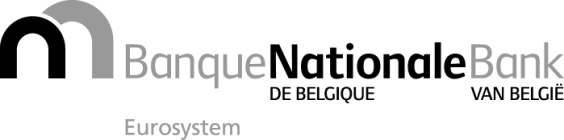 Brussels, 14 September 2017Annex 7 to Communication NBB_2017_22Annex 7 to Communication NBB_2017_22Form F ‘New information’Form F ‘New information’